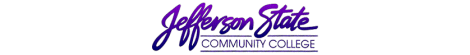 Goal Progress ReportGoal Progress ReportProgram:One Stop Career CenterReport period:Report period:2022-20232022-2023GoalsRequest & Justification/ResourcesGoal ProgressStrategies Implemented & Follow-upJefferson State will promote access to career exploration and job placement resources for students served at the College’s four locations. Continued funding to support computer equipment and print resources to allow students to access career exploration and job placement resources.The Career Center coordinator regularly updated both virtual and hard copy job boards. Links to free interest inventories by EMSICC and the Strong Interest Inventory are available for students. Career Center information is now available on other pages on the JSCC website including the student hub, adult education, and career coach pages. A total of 5,189 job placement services were provided. Also, 164 students received in-person services and 137 individuals received WIOA referrals. The Career Center Staff continued to provide individual and group career services in person and online. The Career Center Coordinator was trained in ACE MAPS (a replacement for Ready to Work). The coordinator provided both in person and remote instruction, including at employment sites. The Career Center Coordinator provided career counseling for Back to Work 50+, OSY WIOA Youth Grant, and Career Pathways/IET Orientation participants so they receive career counseling as they select their training programs. Jefferson State will promote achievement of employment for students and community members. Continued funding to support computer equipment and print resources to allow students to access career exploration and job placement resources. JSCC continued its relationship with the ALDOL, housing an ALDOL employee at the Jefferson Campus and ensuring ALDOL access to other Campuses. The Career Center continued to update employment opportunities and post this information both online and in the Career Center. A total of 3,108 individuals utilized the Career Center. A total of 538 employers were assisted and 652 community members received in person employment services. Career Center staff continued to follow up with students and community members to track employment data. This data is forwarded to the College’s IE Department. The Career Center Coordinator works with the ALDOL onsite representative and Adult Education to data share for further tracking student training and employment. Last, the Career Center began working more with local non-profits and elected officials to combine efforts for job fairs Submission date: August 18, 2023Submission date: August 18, 2023Submitted by: Tamara Payne, Ph. DSubmitted by: Tamara Payne, Ph. D